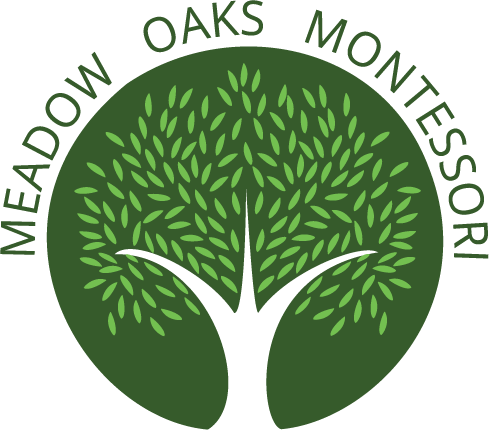 15720 Hillcrest Rd. Dallas, TX        2023-2024 Tuition FeesProgramsWaddler12mths -18 mthsToddler18 mths-3 yearsPrimary3 years-6 yearsHALF DAY8:00am-11:30am$1,275$1,250$1,2004 Days$1,200$1,125$1035SCHOOL DAY$1,375$1350$13858:00am-3:00pm4 days$1,350$1,085$1,045EXTENDED DAY$1,700$1685$1,4957:30am-6:00pm4 days$1600$1,345$1,225STAY & PLAY$200$175$150Until 4:30pmOther FeesCollectedApplication fee$50 per family$50 per familyOne –timeRegistration Fee$300 per child$300 per child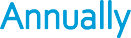 Activity Fee **Included in tuition (ages 3-6 years )Included in tuition (ages 3-6 years )MonthlyLunchIncluded in tuition fees  (all ages) Included in tuition fees  (all ages) Monthly 